 PERSBERICHT11 december 2018Brons voor jonge Nederlandse sciencetalenten in BotswanaENSCHEDE – Eén van de Nederlanse teams heeft een mooie bronzen medaille behaald tijdens de de 15e International Junior Science Olympiad (IJSO) in Gaborone, Botswana. Het andere team viel helaas net buiten de prijzen, maar kreeg wel een eervolle vermelding. De IJSO werd van 2 t/m 11 december gehouden rondom het thema 'Discovery, innovation and environment'. 250 topleerlingen uit 44 landen gingen de strijd met elkaar aan. Goede resultaten De Nederlandse delegatie bestond uit het bronzen team:Dante Bosgoed van het Erasmus College in ZoetermeerCasper Tops van het Gemeentelijk Gymnasium HilversumJochem van den Broek van Lorentz Casimir Lyceum in Eindhoven.En het andere team:Gijs Michiels van het Gymnasium Beekvliet in Sint-MichielsgestelKik Hoekjen van het Gymnasium ApeldoornMartin van den Hogen van het Gymnasium Bernrode in Heeswijk-DintherTeeratat Uranpanichakul uit Thailand won de olympiade. Thailand won ook de landenprijs. De prijs voor het beste teampracticum werd door Vietnam in de wacht gesleept.Thato Kwerepe, staatssecretaris van Onderwijs van Botswana: "De socio-economische ontwikkeling van de Afrikaanse landen is afhankelijk van nieuwe technologieën en natuurwetenschappelijk onderzoek. De IJSO stimuleert jonge leerlingen voor science en technologie en kan daarmee de basis leggen voor hoge prestaties en vooruitgang later." Organisatie en programmaHet Ministerie van Onderwijs organiseerde de olympiade in samenwerking met Botswana Science Association, onder auspiciën van het internationaal IJSO-comité dat bestaat uit vertegenwoordigers van alle continenten. De wedstrijd bestond uit drie onderdelen: een individuele meerkeuzetoets, een open-vragen-toets en praktische opdrachten in teamverband, allen geïnspireerd door het thema met een focus op het gastland Botswana. Opgaven over onder andere de groei van de olifantenpopulatie in Chobe National Park en de rol van witte reigers op de ruggen van nijlpaarden. Ook keken de deelnemers naar het ontstaan en de samenstelling van biogassen die vrijkomen in de Okavango Delta. Bij het practicum werd met dunnelaagchromatografie de pigmentsamenstelling van een plantenextract achterhaald en met een titratie het zuurgehalte in fruitsap. De viscositeit van olie werd met een valbuis bepaald.   
IJSO is meer dan een kenniswedstrijd. De leerlingen kregen een uitgebreid educatief en cultureel programma aangeboden. Ze bezochten natuurparken, resorts en een broedkolonie van Kaapse gieren. Ook een museumbezoek en een stadswandeling door Gaborone stonden op het programma. Tijdens een culturele avond presenteerden alle landen zich kort. Kortom, leerlingen kregen volop de ruimte om kennis te maken met Botswana en met elkaar.Voorrondes IJSO 2019 en Internationale in 2019Inmiddels zijn alle 14- en 15-jarige havo- en vwo-leerlingen uitgenodigd voor de volgende editie van de IJSO. Deelname brengt science op een aantrekkelijke manier onder de aandacht en stimuleert deze groep jongeren om voor bèta en techniek te gaan bij hun profiel- en vakkenpakketkeuze. De voorrondes van de IJSO vinden van 25 maart t/m 5 april 2019 op de scholen plaats. De nationale eindronde wordt op 21 juni 2019 gehouden op de Hogeschool van Arnhem en Nijmegen. In december 2019 treedt Qatar op als gastland voor de 16e IJSO. In 2020 neemt Duitsland het stokje over. Initiatiefnemers en sponsors voor de jaarlijkse IJSODe IJSO wordt in Nederland, met inbegrip van de nationale voorrondes en de training van de deelnemers, georganiseerd door SLO nationaal expertisecentrum leerplanontwikkeling, Gelderse Onderwijsgroep Quadraam, Hogeschool van Arnhem en Nijmegen, Fontys Hogeschool Eindhoven en de Radboud Universiteit. Het evenement wordt ondersteund door het Ministerie van OCW, ASML, de Nederlandse Vereniging voor het Onderwijs in de Natuurwetenschappen (NVON) en Switch IT Solutions. De Koninklijke Nederlandse Chemische Vereniging (KNCV), Noordhoff Uitgevers, Texas Instruments, Wetenschap in Beeld en Uitgeverij Malmberg stellen prijzen beschikbaar.EINDE BERICHT-----------------------------------------------------------------------------------------------------------Bijlage: foto 2018-12-NL-team IJSO2018 Botswana.jpg
v.l.n.r. : Casper Tops, Dante Bosgoed, Martin van den Hogen, Kik Hoekjen, Gijs Michiels en Jochem van den Broek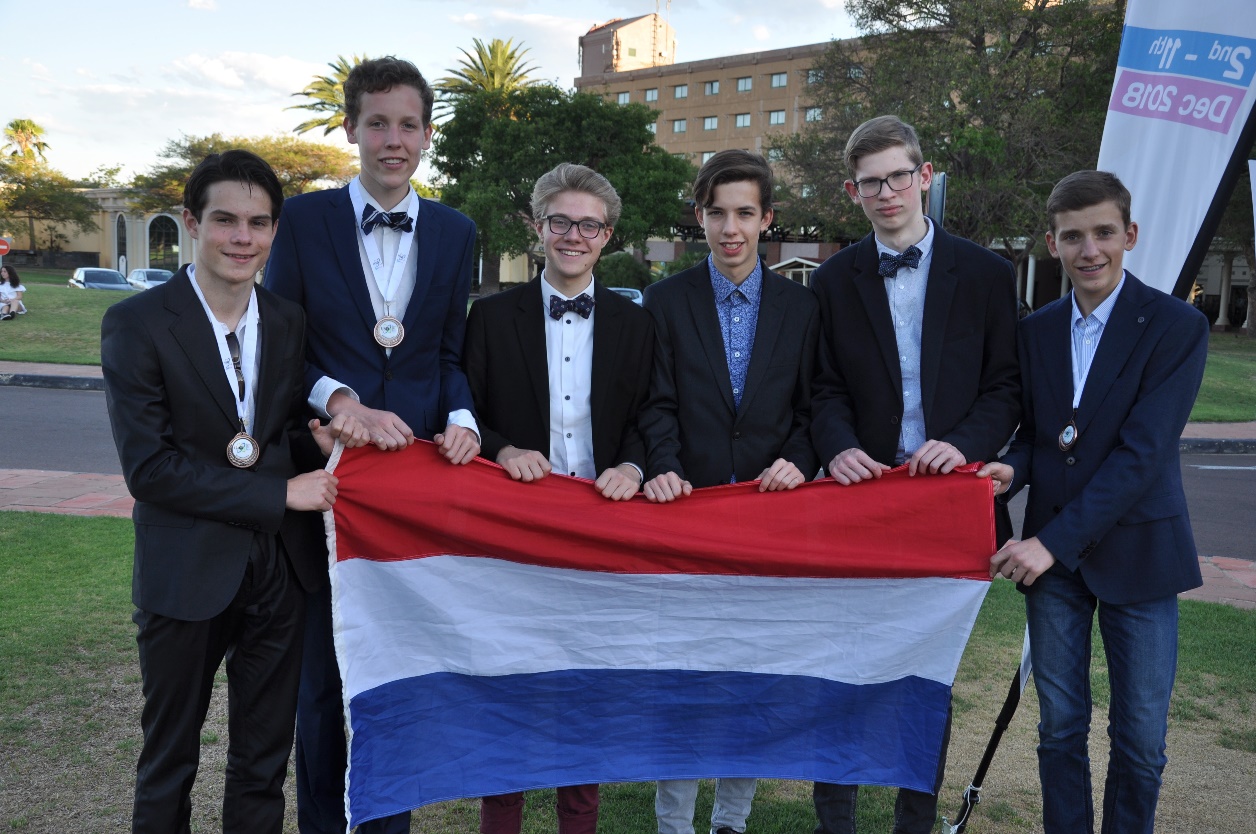 